от 14 февраля 2024 г. № 79О внесении изменений в постановление администрации Оршанского муниципального района Республики Марий Элот 15 декабря 2023 г. № 641В соответствии со статьей 236.1 Бюджетного кодекса Российской Федерации, постановлением Правительства Российской Федерации от 30 марта 2020 г. № 368 «Об утверждении Правил привлечения Федеральным казначейством остатков средств на единый счет федерального бюджета и возврата привлеченных средств и общих требований к порядку привлечения остатков средств на единый счет бюджета субъекта Российской Федерации (местного бюджета) и возврата привлеченных средств» администрация Оршанского муниципального района Республики Марий Элп о с т а н о в л я е т:1. Внести в Порядок привлечения остатков средств на единый счет бюджета Оршанского муниципального района Республики Марий Эл, утвержденный постановлением администрации Оршанского муниципального района Республики Марий Эл от 15 декабря 2023 года № 641 «Об утверждении Порядка привлечения остатков средств на единый счет бюджета Оршанского муниципального района Республики Марий Эл и возврата привлеченных средств» (далее - Порядок) следующие изменения:1.1. Порядок дополнить разделом IV следующего содержания:«IV. Условия о формировании распоряжения и совершении казначейских платежей»10. Управление Федерального казначейства осуществляет еженедельное привлечение остатков средств с казначейских счетов на единый счет местного бюджета на основании сформированных распоряжений о совершении казначейских платежей в соответствии с разделом I Порядка.Управление Федерального казначейства в соответствии со статьей 236.1 Бюджетного кодекса Российской Федерации осуществляет возврат привлеченных на единый счет местного бюджета средств на казначейские счета, с которых они были ранее перечислены, не позднее второго рабочего дня, следующего за днем приема к исполнению распоряжений о совершении казначейских платежей получателей указанных средств в соответствии с разделом II Порядка.».2. Разместить настоящее постановление на странице администрации Оршанского муниципального района Республики Марий Эл в информационно-телекоммуникационной сети «Интернет» официального интернет портала Республики Марий Эл                                                      https://mari-el.gov.ru/municipality/orshanka/.3. Контроль за исполнением настоящего постановления возложить на руководителя финансового управления администрации Оршанского муниципального района Республики Марий Эл Симонян О.В.4. Настоящее постановление вступает в силу со дня его подписания. Глава администрации       Оршанскогомуниципального района                                                                     А.Плотников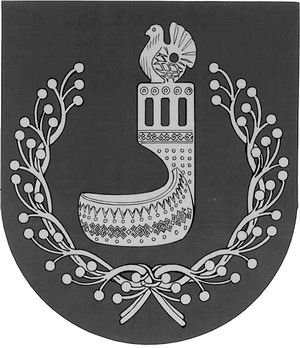 МАРИЙ ЭЛ РЕСПУБЛИКЫНОРШАНКЕ МУНИЦИПАЛЬНЫЙ РАЙОНЫН АДМИНИСТРАЦИЙЖЕПУНЧАЛАДМИНИСТРАЦИЯОРШАНСКОГО МУНИЦИПАЛЬНОГО РАЙОНАРЕСПУБЛИКИ МАРИЙ ЭЛПОСТАНОВЛЕНИЕ